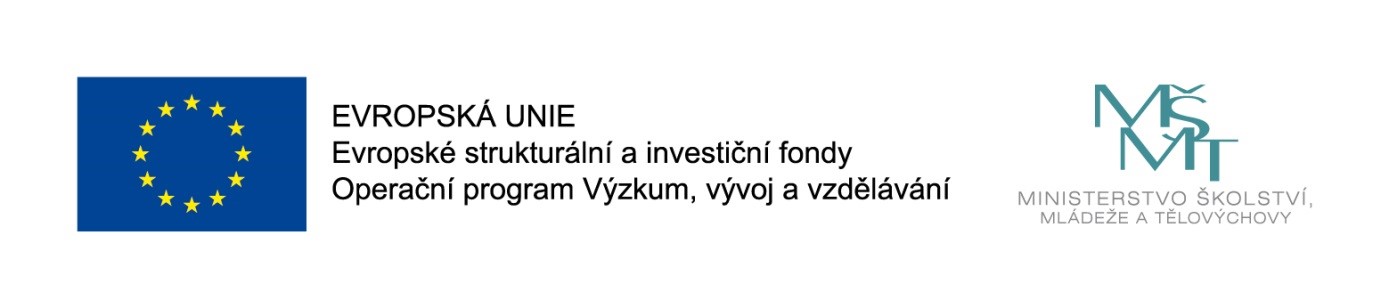 Šablony pro ZŠ a MŠ Horní Dunajovice                      
REGISTRAČNÍ ČÍSLO PROJEKTU: CZ.02.3.X/0.0/0.0/16_022/0003216   
je spolufinancován Evropskou unií.Vážení rodiče,zveme vás na odborně zaměřené tematické setkání, které se uskuteční v úterý 20. března 2018 od 16 hodin v mateřské škole. Cílem setkání je poskytnout rodičům dostatečný prostor a informace pro včasné rozmyšlení všech faktorů spojených s nástupem dětí na základní školu a poskytnutí dalších zajímavých informací o naší mateřské škole. Setkání je určeno všem rodičům i případným dalším zájemcům, kteří se zajímají o níže uvedená témata.Program:Prohlídka základní školyPřednáška ředitelky školy: „Připravenost dětí na vstup do ZŠ“ (rozvoj zrakového a sluchového vnímání, grafomotorika, diagnostika předškoláka, logopedická prevence apod.)Beseda na téma „Život v naší školce“ (zápis do ZŠ, vztahy mezi dětmi, chování v kolektivu, stravování a další náměty ze strany pedagogů i rodičů) Volná diskuze Těšíme se na vaši účast.V Horních Dunajovicích 6. 3. 2018			…………………………….								Mgr. Lenka Czehovská,								ředitelka školy